СЛУЖБЕНИ ЛИСТ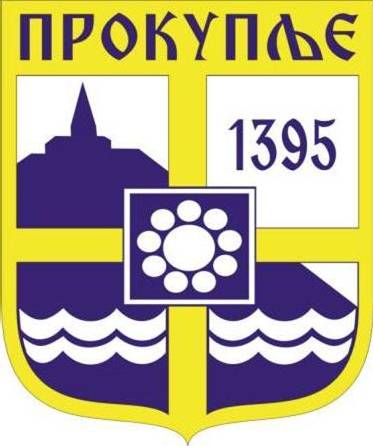 ГРАДА ПРОКУПЉА1На основу члана 4. став 5. и члана 9. Одлуке о јавним паркиралиштима („Службени лист града Прокупља“, број 17/2023), на предлог Одељења за урбанизам, стамбено-комуналне делатности и грађевинарство, Градско веће града Прокупља на седници одржаној дана 16.05.2023.године, доносиР Е Ш Е Њ ЕО ОДРЕЂИВАЊУ ЈАВНИХ ПАРКИРАЛИШТА НА ТЕРИТОРИЈИ ГРАДА ПРОКУПЉАЧлан 1.	Овим решењем одређују се јавна паркиралишта на територији града Прокупља на којима ће се вршити наплата услуге коришћења паркиралишта по зонама и утврђеном времену коришћења, дозвољено време паркирања у тим зонама, као и сектори паркирања на јавним паркиралиштима у зонама где се врши наплата паркирања.Члан 2.	Јавна паркиралишта са режимом наплате паркирања на територији града Прокупља категоришу се по зонама и дозвољеном времену паркирања у две зоне: екстра зона и прва зона.	Екстра зона обухвата следеће улице и паркиралишта:- Улица 21. српске дивизије - од раскрснице са Улицом Ратка Павловића Ћићка до раскрснице са Улицом 9. октобар);- Улица Ратка Павловића Ћићка - од раскрснице са Улицом 21. српске дивизије до раскрснице са Улицом војводе Мишића);- паркиралиште иза зграде Апотекарске установе.Прва зона обухвата следеће улице и паркиралишта:- Улица 21. српске дивизије – од раскрснице са Улицом Страхињића Бана до раскрснице са Улицом Краљевића Марка;- Улица Ратка Павловића Ћићка - од раскрснице са Улицом војводе Мишића до раскрснице са Добричком улицом;- Улица војводе Мишића - од раскрснице са Улицом Страхињића Бана до паркиралишта иза Окружног затвора Прокупље;- Улица Никодија Стојановића Татка - од раскрснице са Улицом 21. српска дивизија до раскрснице са Улицом Војводе Мишића;- Улица Милоша Обилића – од раскрснице са Улицом Страхињића Бана до раскрснице са Улицом Никодија Стојановића Татка;- Улица цара Лазара - од раскрснице са Улицом Страхињића Бана до раскрснице са Улицом Ратка Павловића Ћићка;- Улица Хорватовићева - од раскрснице са Улицом Ратка Павловића Ћићка до раскрснице са Вуковарском улицом;- Улица Бошка Југовића - од раскрснице са Балканском улицом до раскрснице са Косовском улицом;- Улица Kосте Војиновића - од раскрснице са Косовском улицом до раскрснице са државним путем I Б реда број 415;- Улица цара Душана – од раскрснице са Улицом кнеза Михаила до раскрснице са Хајдук Вељковом улицом;- Улица кнез Михаилова – од раскрснице са Косовском улицом до раскрснице са Улицом Краљевића Марка;- Хајдук Вељкова улица – од раскрснице са Косовском улицом до Југ Богданове улице (пешачка зона);- Улица Топлице Милана – од раскрснице са Косовском улицом до Југ Богданове улице (пешачка зона);- паркиралиште иза Окружног затвора Прокупље у Улици Војводе Мишића.Члан 3.Ограничење трајања паркирања у Екстра зони је 120 минута. Ограничење трајања паркирања у Првој зони је 180 минута. На општим паркиралиштима одређеним и категорисаним овим решењем, наплата паркирања се врши у складу са прописаним временским ограничењем или у дневном трајању, плаћањем сатне, вишесатне или накнадно плаћањем дневне паркинг карте.Паркирање од стране истог корисника у истој зони може отпочети након 30 минута од истека прописаног временског ограничења, осим ако наставља паркирање куповином вишесатне електронске паркинг карте.Члан 4.На општим паркиралиштима одређеним и категорисаним овим решењем одређују се следећи сектори за повлашћене кориснике:- Сектор 1, који обухвата све улице Екстра и Прве зоне на територији града Прокупља;- Сектор 2, који обухвата само улице Прве зоне на територији града Прокупља.Члан 5.	Ово решење ступа на снагу даном доношења и објавиће се у „Службеном листу града Прокупља“. БРОЈ: 06-42/2023-02ДАТУМ: 16.05.2023.године									ПРЕДСЕДНИК										         ГРАДСКОГ ВЕЋА							      Милан Аранђеловић с.р.                                                 С а д р ж а ј1. Решење о одређивању јавних паркиралишта на територији Града Прокупља...........1-3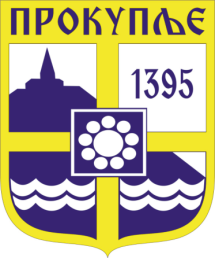    Издавач: Скупштина Грaда  Прокупља  Лист уредио Ивана Обрадовић   Главни и одговорни уредник: Секретар Скупштине Града  Прокупља  Александра ВукићевићГОДИНА XVБрој 22Прокупље16. Мај2023.годинеЛист излази према потребиГодишња претплата: 1.000 дин.Цена овог броја износи: 40 дин.Рок за рекламацију: 10 дана